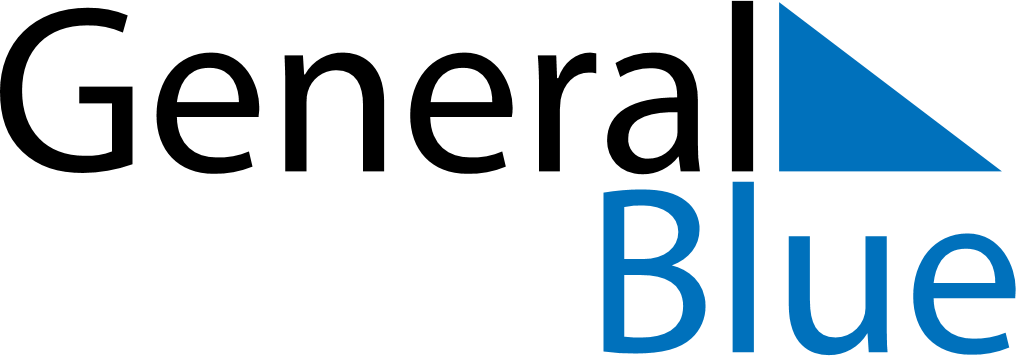 Guyana 2021 HolidaysGuyana 2021 HolidaysDATENAME OF HOLIDAYJanuary 1, 2021FridayNew Year’s DayFebruary 23, 2021TuesdayRepublic DayMarch 29, 2021MondayPhagwahApril 2, 2021FridayGood FridayApril 5, 2021MondayEaster MondayMay 1, 2021SaturdayLabour DayMay 5, 2021WednesdayArrival DayMay 26, 2021WednesdayIndependence DayJuly 5, 2021MondayCARICOM DayJuly 20, 2021TuesdayEid Ul AdhaAugust 1, 2021SundayEmancipation DayOctober 18, 2021MondayYouman NabiNovember 4, 2021ThursdayDeepavaliDecember 25, 2021SaturdayChristmas DayDecember 26, 2021SundayBoxing Day